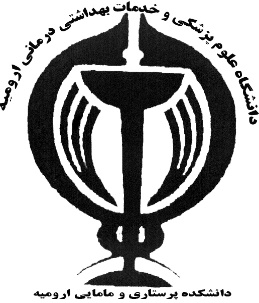 دانشکده پرستاري و مامایی‌ تحصیلات تکمیلی‌دستورالعمل‌ نگارش رساله‌هاي دوره دکتري تخصصی‌ پرستاري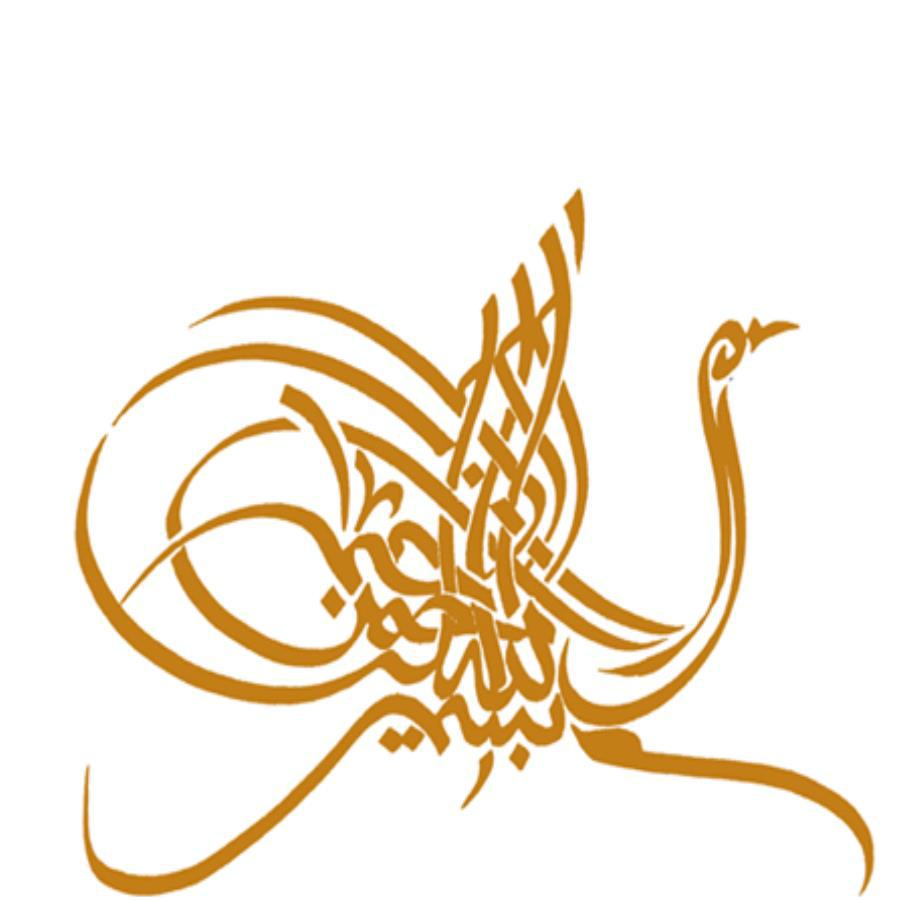 به‌ نام خداپیام دفتر تحصیلات تکمیلی‌دانشجویان مقاطع‌ تحصیلات تکمیلی‌ با نگارش رساله‌ تحصیلی‌ خود گامهاي استواري را در مسیر پژوهش‌ تجربه‌ می‌-کنند. دستیابی‌ به‌ این‌ امر مهم‌ و بالا بردن کیفیت‌ پایاننامه‌ها جز با رعایت‌ اصول و روشهاي علمی‌ - پژوهشی‌ و نگارشی‌ امکانپذیر نخواهد بود. هدف از نگارش رساله‌ در دوره دکتري (PhD: Doctor of Philosophy) علاوه بر کسب‌ مدرك تحصیلی‌، ساختن‌ بدنه‌ دانش‌ علمی‌ حرفه‌اي ( The body of Professional (Scientific است‌. نوشتن‌ رساله‌ بخشی‌ از فرآیند پژوهش‌ بوده و تسلط‌ پژوهشگر را در فیلد حرفه‌اي خود نشان می‌-دهد. یک‌ سیستم‌ مدون آموزشی‌ در راستاي ارتقاي کیفیت‌ علمی‌ رساله‌ها و کمک‌ به‌ بهبود تولید دانش‌ حرفه‌اي گام برمی‌دارد. در این‌ چارچوب از دانشجویان مقطع‌ کارشناسی‌ ارشد انتظار می‌رود نگارش اصولی‌ را براي نمایش‌ تولید دانش‌ نهایی‌ در حرفه‌ خود دنبال کنند. اصول یکپارچه‌ و هماهنگ‌ را در نگارش و سازماندهی‌ رساله‌ خود رعایت‌ کرده و از رساله‌ خود نتایج‌ قابل‌انتشار در مجلات معتبر بین‌المللی‌ تولید کنند. با توجه‌ به‌ این‌ امر مهم‌، شوراي بازنگري رساله‌ها از تاریخ‌ ١٧/٩/٩٤ در جهت‌ توانمندسازي دانشجویان دوره دکتري پرستاري و بهداشت‌ باروري باهدف بازنگري تدوین‌ رساله‌هاي دوره دکتري در دانشکده پرستاري و مامایی‌ اورمیه براي ارتقاي کیفیت‌ علمی‌ رساله‌ها بازگشایی‌ شد.دستورالعمل‌ حاضر با همکاري و تلاش مستمر اساتید مجرب عضو در شوراي بازنگري رساله‌ها با مدیریت‌ امور تحصیلات تکمیلی‌ دانشکده پرستاري و مامایی‌ دانشگاه علوم پزشکی‌ اورمیه‌ با توجه‌ به‌ اصول علمی‌ روش تحقیق‌ مبتنی‌ بر روشهاي پژوهش‌ و نگارش در دانشگاههاي داراي رتبه‌ برتر علمی‌ در دنیا جمع‌آوري شده است‌. امید است‌ که‌ این‌ مجموعه‌ راهنماي دانشجویان گرامی‌ باشد.با آرزوي توفیق‌ الهی‌مدیریت تحصیلات تکمیلی‌لطفاً به‌ نکات زیر توجه‌ بفرمائید:١.  این‌ راهنما، شامل‌ محتوي اجزاي یک‌ رساله‌ از روي جلد رساله‌ تا انتهاي رساله‌ است‌.تغییرات در نگارش رساله‌ها براي دانشجویان مقطع‌ دکتري تخصصی‌ از دانشجویان ورودي سال 1400 اعمال می‌-شود. فرمهاي اظهارنامه‌ دانشجو و حق‌ چاپ، نشر و مالکیت‌ معنوي رساله‌ و مقالات در  ابتداي قرار گرفته است‌.٤. مطالب‌ رساله‌ به‌صورت پشت‌ورو درج شود (رو: فرد؛ پشت‌: زوج). ٥. کلیه‌ فرمها به‌صورت یک‌رو تهیه‌ شود.٦.  شروع هر فصل‌ از صفحات فرد آغاز می‌شود.٧.  در انتهاي فصل‌ اول رساله‌، مفاهیم‌ پژوهش‌ یا تئوري/مدل مورد استفاده در پژوهش‌ قرار داده شده است.در فصل‌ دوم رساله‌، چارچوب پنداشتی‌/نظري، مروري بر متون (١٢-٨ مطالعه‌) و ذکر یک‌ جمع‌بندي و نتیجه‌گیري کلی‌ با عنوان ”نقد مطالعات و نتیجه‌گیري” در انتها است‌.نقد انحصاري یا تک‌تک‌ مطالعات ارائه‌ شده اختیاري است‌، در صورت صلاحدید استاد راهنما ضمیمه‌ شود. اما در انتهاي مروري بر متون بخش‌ نقد مطالعات، جمع‌بندي و نتیجه‌گیري کلی‌ با عنوان ”نقد مطالعات و نتیجه‌گیري” قرار دارد (شامل‌ مشکل‌ پنهان در مطالعات و شکاف احساس شده که‌ پژوهشگر را ترغیب‌ به‌ انجام این‌ پژوهش‌ نموده است‌. ذکر نقاط قوت و ضعف‌ مطالعات در راستاي پژوهش‌ حاضر و کاربرد مطالعات در پژوهش‌ حاضر).١٠. ملاحظات اخلاقی‌ در فصل‌ سوم تغییر قرار دارد. در بخش‌ ملاحظات اخلاقی‌، کد اخلاق و کد-Iranian Registry of Clinical Trials) IRCT براي مطالعات کارآزمایی‌ بالینی‌) ثبت‌ شود. ١١. محدودیت‌هاي پژوهش‌ به‌ ملاحظات روششناسی‌ تغییر نام پیدا کرده و در فصل‌ سوم قرار دارد.١٢. در فصل‌ پنجم‌ بخش‌ تفسیر و تجارب دانشجو درباره پژوهش‌ وجود دارد .(Reflection) دانشجو باید بین‌ ١-٣صفحه‌ درباره تجارب و تفسیر خود درباره انجام پژوهش‌، ترجمان دادهها به‌ دانش‌ و آنچه‌ که‌ به‌ بدنه‌ دانش‌ علمی‌حرفه‌اي پرستاري اضافه‌ شده به‌ زبان خود بنویسید.١٣. در پیوست‌ رساله‌، مقالات چاپ شده در مجلات یا در صورت عدم چاپ مقالات، خلاصه‌ مقالات ارائه‌ شده به‌مجلات قرار میگیرد.١٤. حاشیه‌ بالاي صفحه‌: ٢ سانتی‌متر؛ حاشیه‌ پایین‌ صفحه‌: ٢ سانتی‌متر؛ حاشیه‌ سمت‌ راست‌: ٣ سانتی‌متر و حاشیه‌سمت‌ چپ‌: ٢ سانتی‌متردر نظر گرفته‌ شود. فاصله‌ بین‌ خطوط ١٥/١ در نظر گرفته‌ شود.١٥. براي نگارش رساله‌ در متن‌ فارسی‌ از فونت‌ BMitra شماره ١٤ استفاده شود. در متن‌ انگلیسی‌ از فونت‌ TimesNew Roman شماره ١٢ استفاده شود. براي زیرنویس‌ فونت‌ Times New Roman شماره ١٠ استفادهشود. عناوین‌ فارسی‌ اصلی‌ BTitr شماره ١٦، عناوین‌ فارسی‌ فرعی‌ BTitr شماره ١٤ استفاده شود. عناوین‌انگلیسی‌ با فونت‌ Times New Roman شماره ١٢ و ١٤ بولد تایپ‌ شود.١٦. شمارهگذاري صفحات مربوط به‌ متن‌ اصلی‌ رساله‌ از ”بیان مسئله‌ و اهمیت‌ پژوهش‌” با عدد شروع می‌شود. شمارهصفحات در پایین‌ هر صفحه‌ در وسط‌ آن درج می‌گردد.١٧. شمارهگذاري صفحات مربوط به‌ متن‌ اصلی‌ رساله‌ از ”بیان مسئله‌ و اهمیت‌ پژوهش‌” با عدد شروع می‌شود. شمارهصفحات در پایین‌ هر صفحه‌ در وسط‌ آن درج می‌گردد.١٨. شمارهگذاري صفحات قبل‌ از ”بیان مسئله‌ و اهمیت‌ پژوهش‌” با حروف الفبا در وسط‌ پایین‌ هر صفحه‌ مشخص‌می‌گردد.١٩. رفرنس‌ نویسی‌ Vancouverاست‌. در رفرنس‌ نویسی‌ به‌ سبک‌ ونکوور، منابع‌ مورد استفاده در متن‌ مقاله‌ به‌ وسیله‌ یک‌ عدد درون پرانتز مشخص‌ می‌ شوند. فهرست‌ منابع‌ تهیه‌ شده در پایان متن‌ آورده می‌ شود. در فهرست‌ منابع‌، منابع‌ به‌ ترتیب‌ استفاده آنها در متن‌ و به‌ صورت اعداد داخل‌ پرانتز مشخص‌ می‌ گردد. به‌ عبارتی‌ دیگر به‌ هر منبعی‌ یک‌ عدد اختصاص داده می‌ شود. وقتی‌ که‌ به‌ هر منبع‌ ، عددي اختصاص داده می‌ شود، هربارکه‌ در متن‌ مجددا بخواهید به‌ آن منبع‌ استناد کنید، باید همان عدد را درج نمایید. این‌ اعداد در داخل‌ پرانتز و در پایان هر جمله‌ آورده می‌ شوند. هنگامی‌ که‌ در قسمتی‌ از متن‌ از چند منبع‌ استفاده نماییم‌ که‌ شماره هاي آن متوالی‌ است‌، از خط‌ فاصله‌ (-) بین‌ اولین‌ و اخرین‌ عدد استفاده کنیم‌.مثلا :(٢-٦). در صورتیکه‌ در بخشی‌ از متن‌ از چند منبع‌استفاده گردد اما شماره ي منابع‌ متوالی‌ و پشت‌ سر هم‌ نباشد در این‌ صورت بین‌ شماره منابع‌ یک‌ علامت‌ ویرگول گذاشته‌ می‌ شود. مثلا :(٢ ,٧ ,٤).٢٠. کلیه‌ اسامی‌ انگلیسی‌ در متن‌ به‌ انگلیسی‌ با قلم‌ Times New Roman شماره ١٢ نوشته‌ شود. بقیه‌ مواردمانند نام سازمانها و ... با قلم‌ Times New Roman شماره ١٠ زیرنویس‌ شود.٢١. براي دریافت‌ شماره ثبت‌، پروپوزال پژوهش‌ و رساله‌، هر دو باید در پایگاه پژوهشگاه علوم و فناوري اطلاعات ایرانبه‌ آدرس http://www.irandoc.ac.ir ثبت‌ شود و کد رهگیري رساله‌ به‌عنوان شماره ثبت‌ رسمی‌ در رويرساله‌ ثبت‌ شود.راهنماي نگارش براي روي جلد١. آرم دانشگاه کاملاً در وسط‌ قرار گیرد و اندازه ٥/٢×٥/٢ باشد. ٢. آرم دانشگاه از بالاي صفحه‌ ٥/٢ سانتی‌متر فاصله‌ داشته‌ باشد.٣.  متون به‌صورت وسط‌چین‌ باشد و فاصله‌ بین‌ خطوط Single بوده و حاشیه‌ از دو طرف ٢ سانتی‌متر رعایت‌ شود.دانشگاه علوم پزشکی‌ اورمیه از بالاي صفحه‌ ٥/٥ سانتی‌متر و حاشیه‌ از دو طرف ٢ سانتی‌متر و قلم‌ آن با تیتر سیاه ٢٠ تایپ‌ شود.٥. دانشکده پرستاري و مامایی‌کاملاً در وسط‌ با زر سیاه ١٤ و فاصله‌ از لبه‌ بالاي کاغذ ٥/٦ سانتی‌متر باشد. ٦. رساله‌ جهت‌ اخذ دوره دکتري ... در وسط‌ با زر سیاه ١٤ و فاصله‌ از لبه‌ بالاي کاغذ ٨ سانتی‌متر باشد.٧.  عنوان با قلم‌ زر سیاه ٢٠ و فاصله‌ از لبه‌ بالاي کاغذ ١٢ سانتی‌متر باشد.٨. عنوان رساله‌ با قلم‌ تیتر سیاه ١٨ و فاصله‌ از لبه‌ بالاي کاغذ ١٢ سانتی‌متر باشد. ٩. نگارش با قلم‌ زر سیاه ٢٠ و فاصله‌ از لبه‌ بالاي کاغذ ١٦ سانتی‌متر باشد.١٠. نام و نامخانوادگی‌ دانشجو با قلم‌ زر سیاه ١٤ و فاصله‌ از لبه‌ بالاي کاغذ ١٧ سانتی‌متر باشد. ١١. استاد راهنما/اساتید راهنما با قلم‌ زر سیاه ٢٠ و فاصله‌ از لبه‌ بالاي کاغذ ١٩ سانتی‌متر باشد.١٢. نام و نام خانوادگی‌ استاد/اساتید راهنما با قلم‌ زر سیاه ١٤ و فاصله‌ از لبه‌ بالاي کاغذ ٢٠ سانتی‌متر باشد. ١٣. استاد مشاور با قلم‌ زر سیاه ٢٠ و فاصله‌ از لبه‌ بالاي کاغذ ٢٢ سانتی‌متر باشد.١٤. نام و نامخانوادگی‌ استاد/اساتید مشاور با B ZAR Bold ١٤ و فاصله‌ از لبه‌ بالاي کاغذ ٢٣ سانتی‌متر باشد. ١٥. ماه سال با قلم‌ زر سیاه ١٤ و فاصله‌ از لبه‌ بالاي کاغذ ٢٥ سانتی‌متر باشد.١٦. شماره ثبت‌ با قلم‌ زر سیاه ١٤ و فاصله‌ از لبه‌ بالاي کاغذ ٢٦ سانتی‌متر باشد.راهنماي نگارش براي پشت‌ جلد١. آرم دانشگاه کاملاً در وسط‌ قرار گیرد و اندازه ٥/٢×٥/٢ باشد. ٢. آرم دانشگاه از بالاي صفحه‌ ٥/٢ سانتی‌متر فاصله‌ داشته‌ باشد.٣.  متون به‌صورت وسط‌چین‌ باشد و فاصله‌ بین‌ خطوط Single بوده و حاشیه‌ از دو طرف ٢ سانتی‌متر رعایت‌ شود.٤Urmia UNIVERSITY …..  . با قلم‌ Times New Roman Bold 18تایپ‌ شده و فاصله‌ آن از لبه‌ بالاي کاغذ ٥/٤ سانتی‌متر باشد.SCHOOL OF NURSING AND MIDWIFERY با قلم‌ Times New Bold 16 Roman و فاصله‌ آن از لبه‌ بالاي کاغذ ٥/٦ سانتی‌متر باشد.٢٣Title . با قلم‌ Times New Roman Bold 18 و فاصله‌ آن از لبه‌ بالاي کاغذ ٨ سانتی‌متر باشد. ٢٤. عنوان رساله‌ با قلم‌ Times New Roman Bold 16 و فاصله‌ آن از لبه‌ بالاي کاغذ ٩ سانتی‌متر باشد.٢٥. رساله‌ جهت‌ اخذ (A Dissertation presented in partial fulfillment …) با قلم‌ Times Bold 14 New Roman و فاصله‌ آن از لبه‌ بالاي کاغذ ١٥ سانتی‌متر باشد.٢٦. نگارش (By) با قلم‌ Times New Roman Bold 16 و فاصله‌ آن از لبه‌ بالاي کاغذ ١٧ سانتی‌متر باشد. ٢٧. نام و نامخانوادگی‌ دانشجو با قلم‌ Times New Roman Bold 15 و فاصله‌ آن از لبه‌ بالاي کاغذ ١٨سانتی‌متر باشد.٢٨. استاد راهنما/اساتید راهنما (Supervisor/s) با قلم‌ Times New Roman Bold 16 و فاصله‌ آن از لبه‌ بالاي کاغذ ٢٠ سانتی‌متر باشد.نام و نامخانوادگی‌ استاد راهنما با قلم‌ Times New Roman Bold 15 و فاصله‌ آن از لبه‌ بالاي کاغذ ٢١ سانتی‌متر باشد.٢٩. استاد مشاور/اساتید مشاور (Co-Supervisor/s) با قلم‌ Times New Roman Bold 16 و فاصله‌ آناز لبه‌ بالاي کاغذ ٢٣ سانتی‌متر باشد.نام و نامخانوادگی‌ استاد مشاور/اساتید مشاور با قلم‌ Times New Roman Bold 15 و فاصله‌ آن از لبه‌ بالاي کاغذ ٢٤ سانتی‌متر باشد.٣٠. ماه سال (Month Year) با قلم‌ Times New Roman Bold 12 و فاصله‌ آن از لبه‌ بالاي کاغذ ٢٦سانتی‌متر باشد.٣١. شماره ثبت‌ (Register Number) با قلم‌ Times New Roman Bold 12 و فاصله‌ آن از لبه‌ بالايکاغذ ٢٧ سانتی‌متر باشد.راهنما براي عطف‌ جلدعطف‌ رساله‌ باید شامل‌ عنوان مختصر رساله‌ (حداکثر ٥٠ کاراکتر) نام دانشجو و سال باشد.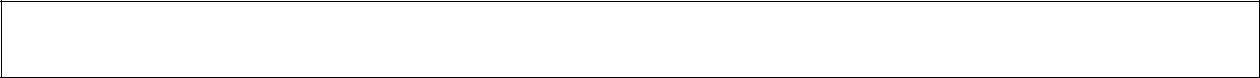 ٢ سانتی‌متر ............... عنوان رساله‌       نام و نام خانوادگی‌ دانشجو	سال ............... ٣ سانتی‌-عنوان رساله‌ در سمت‌ راست‌ و نام و نامخانوادگی‌ دانشجو و سال در سمت‌ چپ‌ با قلم‌ زر سیاه ١٢ تایپ‌ شود.حاشیه‌ در صفحات عنوانحاشیه‌ سمت‌ راست‌ ٥/٣ سانتی‌متر، حاشیه‌ سمت‌ چپ‌ ٥/٢ سانتی‌متر، حاشیه‌ بالاي صفحه‌ ٨ سانتی‌متر و حاشیه‌ پایین‌ صفحه‌ ٨ سانتی‌مترجلد رساله‌ با خطوط طلاکوب تایپ‌ شود.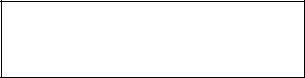 طرح روي جلدرساله‌ جهت‌ اخذ درجه‌ دوره دکتري تخصصی‌ (PhD) در رشته‌ پرستاريعنوان..........................................................................................................................................................................نگارش نام و نام خانوادگی‌ دانشجواستاد/اساتید راهنما استاد/اساتید مشاورماه سال (نمونه‌: تیر ١401)شماره ثبت‌ (شماره ثبت‌ رساله‌ را وارد کنید)صفحه‌ سفیدصفحه‌ بنام خدابسم‌ اﷲ الرحمن‌ الرحیم‌صفحه‌ عنوان مشابه‌ طرح روي جلد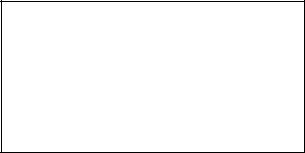 دانشگاه علوم پزشکی‌ اورمیه دانشکده پرستاري و مامایی‌رساله‌ جهت‌ اخذ درجه‌ دوره دکتري تخصصی‌ (PhD) در رشته‌ پرستاري/ بهداشت‌ باروريعنوان..........................................................................................................................................................................نگارش نام و نام خانوادگی‌ دانشجواستاد/اساتید راهنمااستاد/اساتید مشاورماه سال (نمونه‌: تیر ١401)شماره ثبت‌ (شماره ثبت‌ رساله‌ را وارد کنید)اظهارنامه‌ دانشجواظهارنامه‌ دانشجوعنوان رساله‌: .................................................................................................................................................................اینجانب‌ ............................... دانشجوي دوره دکتري تخصصی‌ رشته‌ .........................................................................شماره دانشجویی‌:........................................................................ دانشکده پرستاري و مامایی‌ دانشگاه علوم پزشکی‌اورمیه گواهی‌ می‌نمایم‌ که‌ تحقیقات ارائه‌ شده در این‌ رساله‌ توسط‌ اینجانب‌ انجام شده و صحت‌ و اصالت‌ مطالب‌ نگارش شده مورد تائید می‌باشد و در موارد استفاده از کار پژوهشگران دیگر به‌ مرجع‌ مورد استفاده اشاره شده است‌. به‌علاوه گواهی‌ می‌نمایم‌ که‌ مطالب‌ مندرج در این‌ رساله‌ تاکنون براي دریافت‌ هیچ‌ نوع مدرك یا امتیازي توسط‌ اینجانب‌ یا فرد دیگري ارائه‌ نشده است‌ و هیچ‌ بخشی‌ از آن از کار سایر دانشجویان یا پژوهشگران کپی‌ نشده است‌. در تدوین‌ متن‌ رساله‌، دستورالعمل‌ دانشکده را به‌طور کامل‌ رعایت‌ کردهام.امضاء دانشجو: تاریخ‌:حق‌ چاپ، تکثیر و مالکیت‌ نتایج‌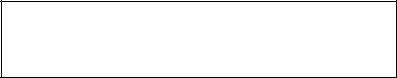 حق‌ چاپ، نشر و مالکیت‌ مادي و معنوي رساله‌/رساله‌ و مقالاتعنوان پایاننامه‌/رساله‌: ...............................................................................................................................................با عنایت‌ به‌ رعایت‌ اخلاق در پژوهش‌ در راستاي تحقق‌ عدالت‌ و رعایت‌ کرامت‌ انسانها رعایت‌ موارد زیر در هنگام نگارش پایاننامه‌/رساله‌ الزامی‌ است‌:کلیه‌ حقوق مادي و معنوي رساله‌/رساله‌ و مقالات مستخرج از آن متعلق‌ به‌ دانشکده پرستاري و مامایی‌ دانشگاه علوم پزشکی‌ اورمیه بوده و بدون اجازه کتبی‌ دانشکده به‌ شخص‌ ثالث‌ قابل‌ واگذاري نیست‌.هرگونه‌ نشر و تکثیر نتایج‌ پژوهش‌ و یا قسمتی‌ از نتایج‌، مطالب‌ و محتویات پایاننامه‌/رساله‌ به‌صورت چاپی‌ یا الکترونیک‌ در هر نوع نشریه‌اي اعم‌ از علمی‌، آموزشی‌، پژوهشی‌ و غیره (داخلی‌ و خارجی‌) و یا ارائه‌ آن در مجامع‌ داخلی‌ و خارجی‌ باید با مجوز و نام دانشکده، اطلاع و هماهنگی‌ با استاد راهنما انجام شود.در مقالاتی‌ که‌ پس‌ از دانش‌آموختگی‌ به‌صورت ترکیبی‌ از اطلاعات جدید و نتایج‌ حاصل‌ از رساله‌/رساله‌ منتشر می‌شود، باید نام دانشکده و دانشگاه درج شود.براي انتشار مقالات، نام و اعضاي کلیه‌ اعضاي تیم‌ پژوهش‌ ضروري است‌ و بدون امضاي همه‌ تیم‌ پژوهش‌ فاقد اعتبار است‌.٥.  استفاده از اطلاعات و نتایج‌ موجود در پایاننامه‌ /رساله‌ بدون ذکر مرجع‌ مجاز نمی‌باشد.هرگونه‌ کپی‌ برداري به‌صورت کل‌ پایاننامه‌/رساله‌، فقط‌ با نظارت مستقیم‌ و موافقت‌ استاد راهنما و مجوز و نام دانشکده امکانپذیر است‌.هرگونه‌ نشر و استفاده از دادههاي جمع‌آوري شده براي پایاننامه‌/رساله‌، فقط‌ با نظارت مستقیم‌ و موافقت‌ استاد راهنما و مجوز و نام دانشکده امکانپذیر است‌.اینجانب‌ متعهد می‌شوم که‌ در صورت اقدام به‌ چاپ هر مقاله‌اي از مطالب‌ پایاننامه‌/رساله‌، خود را به‌عنوان دانشجو/دانش‌آموخته‌ دانشکده پرستاري و مامایی‌ دانشگاه علوم پزشکی‌ اورمیه معرفی‌ نموده و مقاله‌ را برگرفته‌ از پایاننامه‌/رساله‌ دانشجویی‌ دانشکده پرستاري و مامایی‌ دانشگاه علوم پزشکی‌ اورمیه معرفی‌ کرده و از درج نام و آدرس دیگر خودداري کنم‌.اینجانب‌ متعهد می‌شوم درصورت اقدام به‌ چاپ مقاله‌، کتاب، خلاصه‌ مقالات در کنگرهها، کنفرانس‌ها، سمینارها و یا هر متن‌ علمی‌ دیگر استخراج شده از پایاننامه‌/رساله‌ خود حتماً اسامی‌ کلیه‌ افراد تیم‌ پژوهش‌ شامل‌ استاد راهنما، مشاور، مشاور آمار و اعضاي افتخاري را که‌ به‌طور رسمی‌ همکاري داشته‌اند، با ذکر وابستگی‌ سازمانی‌ این‌ دانشکده و اولویت‌ ترتیب‌ مطابق‌ با قوانین‌ دانشکده ذکر کنم‌.١٠. در صورت عدم رعایت‌ هر یک‌ از مواد این‌ تعهدنامه‌ دانشکده پرستاري و مامایی‌ دانشگاه علوم پزشکی‌ اورمیه می‌توانند مورد را از طریق‌ دفتر حقوقی‌ دانشگاه مطالبه‌ و پیگیري قانونی‌ نماید.نام و نام خانوادگی‌ دانشجو:مقطع‌ و رشته‌ تحصیلی‌:امضاء دانشجو:تاریخ‌:صفحه‌ تقدیم‌ و صفحه‌ سپاسگزاري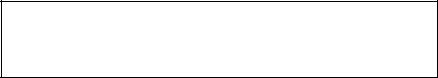 صفحه‌ تقدیم‌: این‌ صفحه‌ اختیاري است‌ و شامل‌ نام افرادي است‌ که‌ رساله‌ به‌ ایشان تقدیم‌ می‌شود (حداکثر یک‌ صفحه‌)صفحه‌ سپاسگزاري: این‌ صفحه‌ اختیاري است‌ و در این‌ صفحه‌ از افرادي که‌ در انجام پایاننامه‌ همکاري نمودهاند، تقدیر و تشکر می‌شود (حداکثر یک‌ صفحه‌)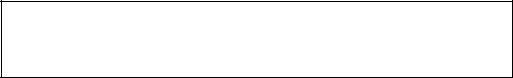 صفحه‌ چکیده فارسی‌ و کلمات کلیديچکیدهمقدمه‌ و هدف:روشها:یافته‌ها:نتیجه‌گیري:کلمات کلیدي:چکیده پژوهش‌ بین‌ ٣٥٠-٥٠٠ کلمه‌ تنظیم‌ شده و شامل‌ مقدمه‌ و هدف، روشها، یافته‌ها و نتیجه‌گیري باشد.کلمات کلیدي بین‌ ٥-٣ کلمه‌ انتخاب شده و با علامت‌ کاما (،) از هم‌ جدا شوند. براي انتخاب کلمات کلیدي ازراهنماي MeSH یا Medical Subject Headings استفاده شود .(http://www.ncbi.nlm.nih.gov/mesh)صفحه‌ فهرست‌ مقالات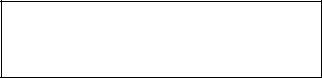 در این‌ صفحه‌ مشخصات مقالات حاصل‌ از رساله‌ با روش هاروارد ثبت‌ می‌شود.صفحه‌ فهرست‌ مطالب‌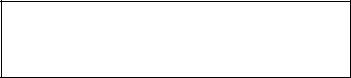 فهرست‌ مطالب‌عنوان	صفحه‌فصل‌ اول: معرفی‌ پژوهش‌فصل‌ دوم: دانستنیهاي موجود درباره پژوهش‌چارچوب پنداشتی/نظری پژوهش	مروری‌ بر مطالعات مرتبط‌ با پژوهش‌ .......................................................................................... ٤٣نقد مطالعات و نتیجه گیریفصل‌ سوم: روش پژوهش‌بخش‌ کمی‌نوع پژوهش‌ ........................................................................................................................ ٤٨جامعه‌ پژوهش‌ ..................................................................................................................... ٤٨نمونه‌ پژوهش‌ ...................................................................................................................... ٤٨معیارهای‌ ورود و خروج نمونه‌ها از پژوهش‌ .................................................................................... ٤٨روش تعیین‌ حجم‌ نمونه‌ ......................................................................................................... ٤٨روش نمونه‌گیری‌ .................................................................................................................. ٤٨محیط‌ پژوهش‌ .................................................................................................................... ٤٩ابزار گردآوری‌ دادهها ............................................................................................................ ٤٩تعیین‌ اعتبار و پایایی‌ ابزار گردآوری‌ دادهها ................................................................................... ٥١روش گردآوری‌ دادهها ............................................................................................................ ٥٣روش تجزیه‌ و تحلیل‌ دادهها ..................................................................................................... ٥٣ملاحظات اخلاقی‌ ................................................................................................................. ٥٣	ملاحظات روششناسی‌ ........................................................................................................... ٥٣بخش‌ کیفی‌بخش اول:نوع پژوهش‌ و دلایل‌ انتخاب ..................................................................................................... ٤٨پارادایم‌ و زیربنای‌ فلسفی‌ پژوهش‌ .............................................................................................. ٤٨مشخصات مشارکت‌کنندگان در پژوهش‌ ....................................................................................... ٤٨محیط‌ پژوهش‌ .................................................................................................................... ٤٨روش جمع‌آوزی‌ داده ها ........................................................................................................... ٤٨روش تحلیل‌ داده ها و دلایل‌ انتخاب ........................................................................................... ٤٨صحت‌ و استحکام داده ها ........................................................................................................ ٤٩ملاحظات اخلاقی‌ ................................................................................................................. ٥٣ملاحظات روششناسی‌ ........................................................................................................... ٥٣بخش دوم: طراحی مدل. راهبرد اتخاذی برای ارائه مدل( در صورت ارائه مدل) .بخش‌ ترکیبی‌فصل‌ چهارم: یافته‌هاي پژوهش‌بخش‌ کمی‌بخش‌ کیفی‌ارائه‌ مدل (پیش‌فرضهای‌ مدل، توضیح‌ مفاهیم‌ موجود در مدل، پیشنهادات و راهکارهای‌ اجرایی‌ مدل و گامهای‌عملیاتی‌ کردن مدل) ............................................................................................................ ٥٧              ارائه نتایج حاصل از طراحی مدل( در صورت ارئه مدل)بخش‌ ترکیبی‌ نتا یج بخش اول پژوهش (کیفی/کمی)نتایج بخش دوم پژوهش( کمی / کیفی)فصل‌ پنجم‌: بحث‌ و نتیجه‌گیريبحث‌ و تفسیر یافته‌های‌ پژوهش‌ (در پژوهش‌های‌ ترکیبی‌ نتایج‌ نهایی‌ تفسیر شود، نیازی‌ به‌ جدا کردن تفسیرهای‌ بحث نظریه حاصل و مدل ارائه شده( در صورت ارئه مدل)پیوست‌هاچکیده انگلیسی‌ ……………..……………………………………………..…………………………………………… ١٠٩صفحه‌ فهرست‌ جداولفهرست‌ جداولعنوان	صفحه‌جدول ١-١. عنوان اولین‌ جدول در فصل‌ اول ......................................................................... ٥٧جدول ٢-١. عنوان اولین‌ جدول در فصل‌ دوم ........................................................................ ٥٨جدول ٣-١. عنوان اولین‌ جدول در فصل‌ سوم ....................................................................... ٥٩جدول ٤-١. عنوان اولین‌ جدول در فصل‌ چهارم ..................................................................... ٦١جدول ٥-١. عنوان اولین‌ جدول در فصل‌ پنجم‌ ....................................................................... ٦٤صفحه‌ فهرست‌ نمودارهافهرست‌ نمودارهاعنوان	صفحه‌نمودار ١-١. عنوان اولین‌ نمودار در فصل‌ اول ......................................................................... ٥٧نمودار ٢-١. عنوان اولین‌ نمودار در فصل‌ دوم ....................................................................... ٥٨نمودار ٣-١. عنوان اولین‌ نمودار در فصل‌ سوم ...................................................................... ٥٩نمودار ٤-١. عنوان اولین‌ نمودار در فصل‌ چهارم ..................................................................... ٦١نمودار ٥-١. عنوان اولین‌ نمودار در فصل‌ پنجم‌ ...................................................................... ٦٤صفحه‌ فهرست‌ شکل‌هافهرست‌ شکل‌هاعنوان	صفحه‌جدول ١-١. عنوان اولین‌ شکل‌ در فصل‌ اول .......................................................................... ٥٧جدول ٢-١. عنوان اولین‌ شکل‌ در فصل‌ دوم ......................................................................... ٥٨جدول ٣-١. عنوان اولین‌ شکل‌ در فصل‌ سوم ........................................................................ ٥٩جدول ٤-١. عنوان اولین‌ شکل‌ در فصل‌ چهارم ...................................................................... ٦١جدول ٥-١. عنوان اولین‌ شکل‌ در فصل‌ پنجم‌ ....................................................................... ٦٤صفحه‌ فهرست‌ کلمات اختصاري در رساله‌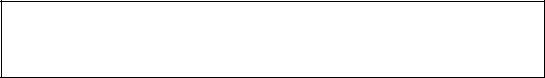 صفحه‌ فهرست‌ کلمات اختصاري (Abbreviations) در رساله‌ اختیاري بوده و در صورت نیاز استفاده می‌شود.فصل‌ اولفصل‌ اولمعرفی‌ پژوهش‌بیان مسئله‌ و اهمیت‌ پژوهش‌ اهداف پژوهش‌ سؤالات پژوهش‌مفاهیم‌ پژوهش‌ / تئوري یا مدل(در این‌ فصل‌ مفاهیم‌ موجود در پژوهش‌ یا تئوري/ مدل مورد استفاده بین‌ ١٥- ١٠ صفحه‌ توضیح‌ داده می‌شود).فصل‌ دومفصل‌ دوم: چارچوب پنداشتی/نظریمروري بر متونمروري بر مطالعات مرتبط‌ با پژوهش‌این‌ فصل‌ مشتمل‌ بر ١٢-٨ مطالعه‌ مرتبط‌ با پژوهش‌ است‌ که‌ در انتها با ذکر یک‌ جمع‌بندي و نتیجه‌گیري کلی‌ با عنوان ”نقد مطالعات و نتیجه‌گیري” ختم‌ می‌شود.(این‌ جمع‌بندي شامل‌ مشکل‌ پنهان در مطالعات و شکاف احساس شده که‌ پژوهشگر را ترغیب‌ به‌ انجام این‌ پژوهش‌ نموده و ذکر نقاط قوت و ضعف‌ مطالعات در راستاي پژوهش‌ حاضر و کاربرد مطالعات در پژوهش‌ حاضر است‌).فصل‌ سومفصل‌ سوم: روش پژوهش‌بخش‌ کمی‌نوع پژوهش‌ جامعه‌ پژوهش‌ نمونه‌ پژوهش‌معیارهاي ورود و خروج نمونه‌ها از پژوهش‌ روش تعیین‌ حجم‌ نمونه‌ روش نمونه‌گیري محیط‌ پژوهش‌ ابزار گردآوري دادههاتعیین‌ اعتبار و پایایی‌ ابزار گردآوري دادهها روش گردآوري دادهها روش تجزیه‌ و تحلیل‌ دادهها ملاحظات اخلاقی‌ ملاحظات روششناسی‌بخش‌ کیفی‌  بخش اولنوع پژوهش‌ و دلایل‌ انتخاب پارادایم‌ و زیربناي فلسفی‌ پژوهش‌مشخصات مشارکت‌کنندگان در پژوهش‌ محیط‌ پژوهش‌ روش جمع‌آوري دادههاروش تحلیل‌ دادهها و دلایل‌ انتخاب صحت‌ و استحکام دادهها ملاحظات اخلاقی‌ملاحظات روششناسی‌بخش دوم: طراحی مدل. راهبرد اتخاذی برای ارائه مدل( در صورت ارائه مدل) .بخش‌ ترکیبی‌ضرورت انتخاب رویکرد ترکیبیروند اجرای پژوهش در بخش نخست( پژوهش کیفی/کمی)روند اجرای پژوهش در بخش دوم ( رویکرد کمی/کیفی)(رویکرد نگارش ارائه‌ شده در بالا یک‌ رویکرد عمومی‌ براي نگارش رساله‌ دوري دکتري است‌. نگارش رساله‌ براساس نوع پژوهش‌؛ مانند پژوهش‌ ترکیبی‌ و یا پژوهش‌هاي مبتنی‌ بر ارائه‌ گایدلاین‌، پروتکل‌ و ... بر حسب‌ ضرورت می‌تواند متفاوت باشد).فصل‌ چهارمفصل‌ چهارم: یافته‌هاي پژوهش‌بخش‌ کمی‌معرفی‌ جداول و نمودارها بر اساس اهداف پژوهش‌ جداول و نمودارهابخش‌ کیفی‌مشخصات جمعیت‌ شناختی‌ مشارکت‌کنندگان در پژوهش‌ ارائه‌ نقل‌قولها ارائه‌ کدها، زیر طبقات، طبقات و مضمونهاارائه‌ مدل (پیش‌فرضهاي مدل، توضیح‌ مفاهیم‌ موجود در مدل، پیشنهادات و راهکارهاي اجرایی‌ مدل و گامهاي عملیاتی‌ کردن مدل)بخش‌ ترکیبی‌یافته های بخش اول ( کیفی/کمی)یافته های پژوهش دوم( کمی/کیفی)(لازم به‌ ذکر است‌ که‌ عنوان جدولها در بالاي آنها و عنوان شکل‌ها و نمودارها در زیر آنها ذکر می‌گردد).فصل‌ پنجم‌فصل‌ پنجم‌: بحث‌ و نتیجه‌گیريبحث‌ و تفسیر یافته‌هاي پژوهش‌ (در پژوهش‌هاي ترکیبی‌ نتایج‌ نهاییی‌ تفسیر شود، نیازي به‌ جدا کردن تفسیرهاي بخش‌ کمی‌ و کیفی‌ نیست‌) نتیجه‌گیري نهایی‌ کاربرد یافته‌هاي پژوهش‌ در پرستاري/ بهداشت‌ باروريبحث پیرامون مدل ارائه شدهپیشنهادات براي پژوهش‌هاي آینده تفسیر و تجارب دانشجو درباره پژوهش‌فهرست‌ منابع‌ فارسی‌ فهرست‌ منابع‌ انگلیسی‌(فهرست‌ منابع‌ با روش ونکوور((Vancouver ثبت‌ شوند).پیوست‌هاپیوست‌هامقالات انتشار یافته‌ها رضایت‌ نامه‌ شرکت‌ در پژوهش‌ابزارهاي پژوهش‌ (راهنماي مصاحبه‌ پرسشنامه‌ و ...) نامه‌هاي مجوز چکیده انگلیسی‌صفحه‌ چکیده به‌ زبان انگلیسی‌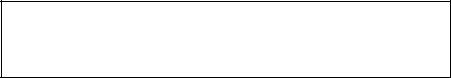 AbstractBackground:Objective:Methods:Results:Conclusions:Key words:در ابتدای‌ چکیده قبل‌ از قسمت‌ زمینه‌، عنوان رساله‌ به‌ انگلیسی‌ ذکر گردد. چکیده انگلیسی‌ پژوهش‌ بین‌ ٥٠٠-٣٥٠ کلمه‌ مطابق‌ با چکیده فارسی‌ تنظیم‌ گردد. کلمات کلیدی‌ بین‌ ٥-٣ کلمه‌ انتخاب شده و با علامت‌ کاما (،) از هم‌ جدا شوند. اولین‌ حرف کلمات کلیدی‌ با حرف بزرگ انگلیسی‌ نوشته‌ شود. برای‌ انتخاب کلمات کلیدی‌ از راهنمای‌ MeSH یا Medical Subject Headings استفادهصفحه پشت جلد به زبان فارسی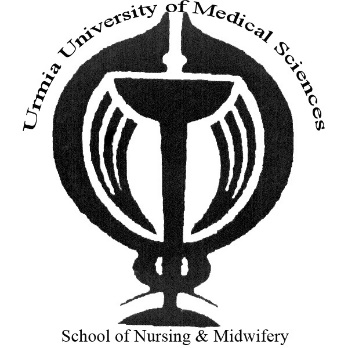 Title----------------------------------------------------------------A dissertation presented in partial fulfillment of the requirements for the degree of Doctor of Philosophy (PhD) in NursingBy..................Supervisor (s)Dr.......................Co-Supervisor (s)Dr......................Month, YearRegister number:بیان مسئله‌ و اهمیت‌ پژوهش‌ ...................................................................................................١٤اهداف پژوهش‌ .....................................................................................................................١٦سوالات پژوهش‌/فرضیه‌ پژوهش‌ .................................................................................................١٧مفاهیم‌ پژوهش‌ / تئوری‌ یا مدل ...............................................................................................١٧نوع پژوهش‌ و دلایل‌ انتخاب رویکرد.......................................................................٥٦روند اجرای پژوهش در بخش نخست(پژوهش کیفی/کمی)روند اجرای پژوهش در بخش دوم ( پژوهش کمی/کیفی)٥٧معرفی‌ جداول و نمودارها براساس اهداف پژوهش‌ ............................................................................٥٦جداول و نمودارها .................................................................................................................٥٧مشخصات جمعیت‌ شناختی‌ مشارکت‌کنندگان در پژوهش‌ ................................................................٥٦ارائه‌ نقل‌ قولها ...................................................................................................................٥٧ارائه‌ کدها، زیر طبقات، طبقات و مضمونها ..................................................................................٥٦بخش‌ کمی‌ و کیفی‌ نیست‌) ......................................................................................................٨٠نتیجه‌گیری‌ نهایی‌ .................................................................................................................٨٥کاربرد یافته‌های‌ پژوهش‌ در پرستاری‌/ بهداشت‌ باروری‌ ....................................................................٨٦پیشنهادات برای‌ پژوهش‌های‌ آینده ............................................................................................٨٦تفسیر و تجارب دانشجو درباره پژوهش‌ ........................................................................................٥٣فهرست‌ منابع‌ فارسی‌ ............................................................................................................٨٧فهرست‌ منابع‌ انگلیسی‌ ...........................................................................................................٨٩مقالات انتشار یافته‌ها ............................................................................................................٩٥رضایت‌ نامه‌ شرکت‌ در پژوهش‌ ................................................................................................. ٩٦اابزارهای‌ پژوهش‌ (راهنمای‌ مصاحبه‌ پرسشنامه‌ و ...) ........................................................................٩٧ننامه‌های‌ مجوز ...................................................................................................................١٠٨